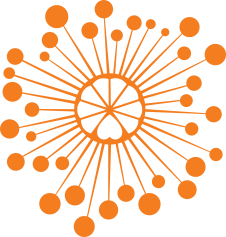 ИНФОРМАЦИОННЫЙ ЦЕНТР АТОМНОЙ ЭНЕРГИИ214000, г. Смоленск, ул. Пржевальского, 4; тел. (4812) 68-30-85www.smolensk.myatom.ru  e-mail: smolensk@myatom.ruЛимон, магнит и соль: как получается электричество?10 февраля в ИЦАЭ прошло очередное занятие «Академии нескучных наук», которое для детей и их родителей провел Андрей Дюндин, заведующий кафедрой физики и технических дисциплин СмолГУ.На этот раз «академики» пытались понять, что такое электромагнитная индукция и как получается электричество. От Андрея Викторовича они узнали, что существует, как минимум, три способа получения электроэнергии: с помощью магнитной катушки, гальванического элемента и солнечной панели.  Вместе с мастером «академики» проделали эксперименты с гальванометром, магнитной катушкой, соленой водой и магнитом. Так они узнали, как работает генератор, который производит электрический ток. А в конце занятия они узнали, как провести эксперимент с лимоном, апельсином и лаймом и зарядить сотовый телефон. 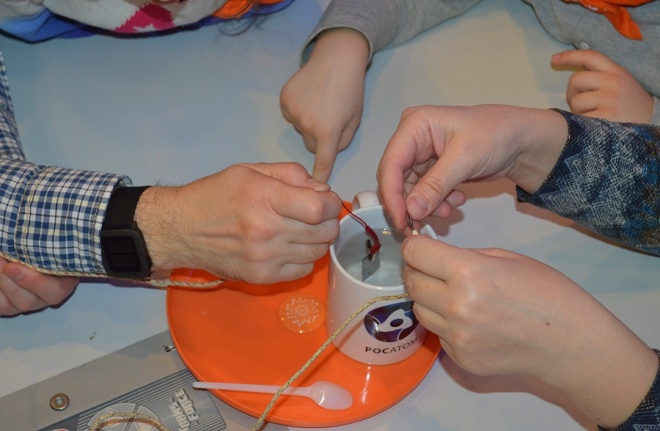 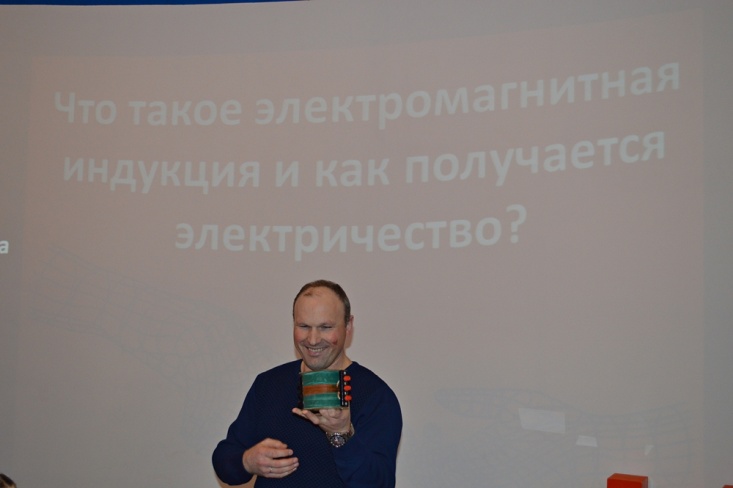 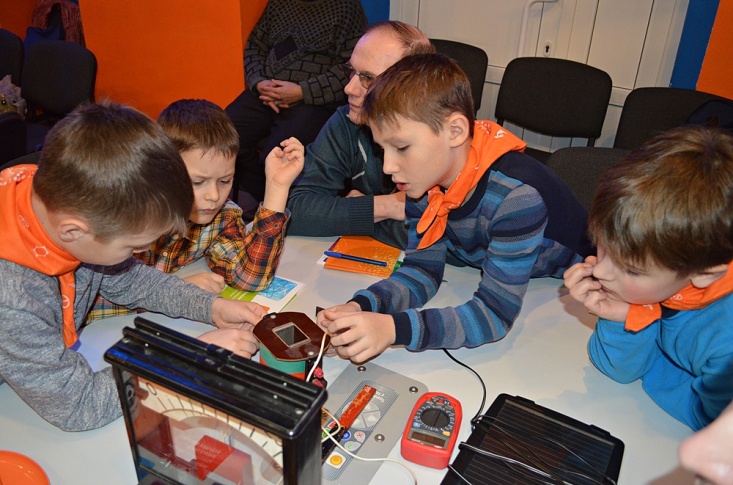 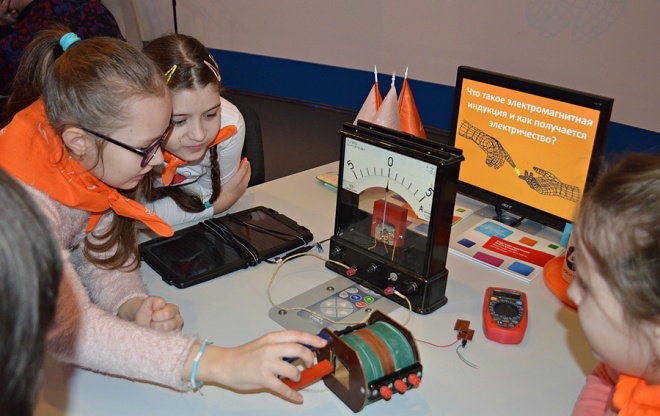 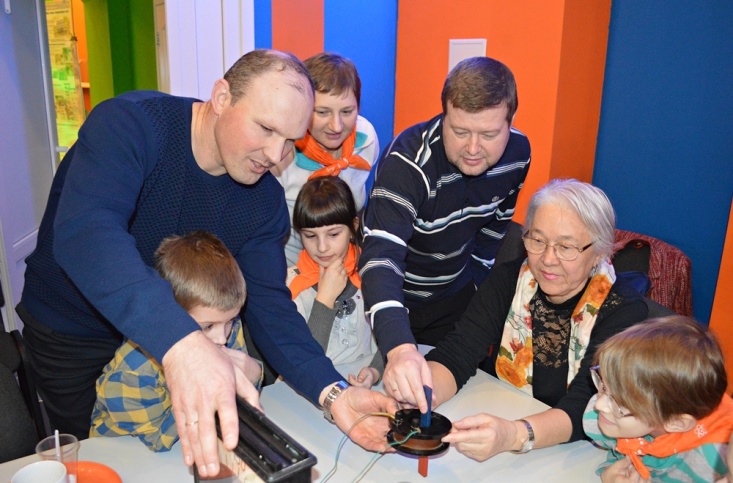 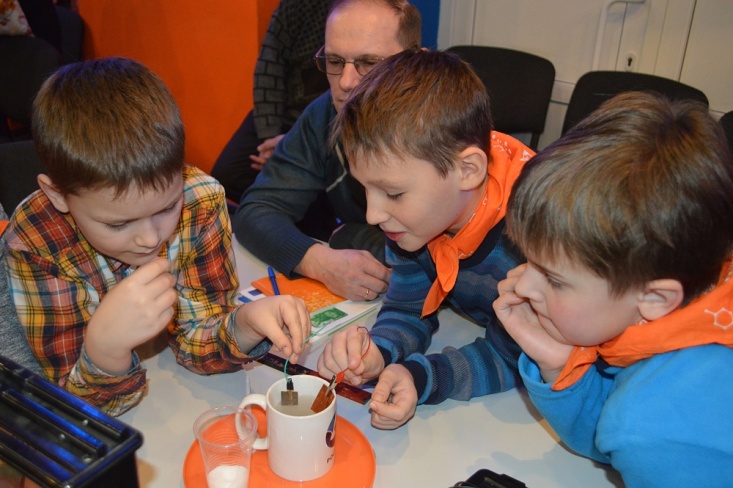 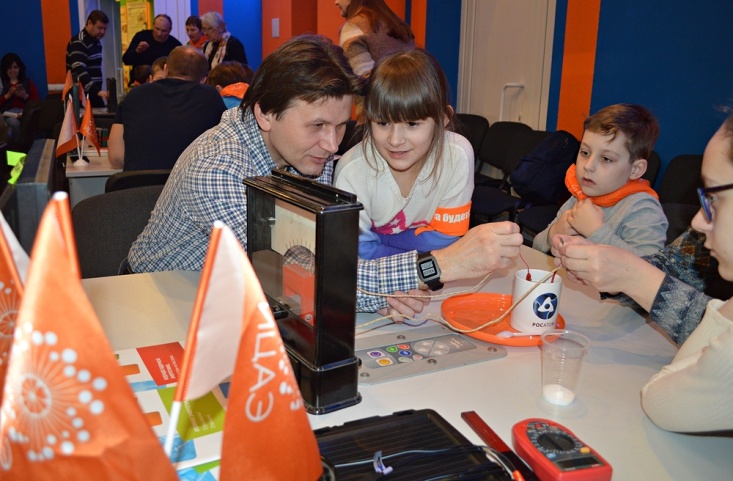 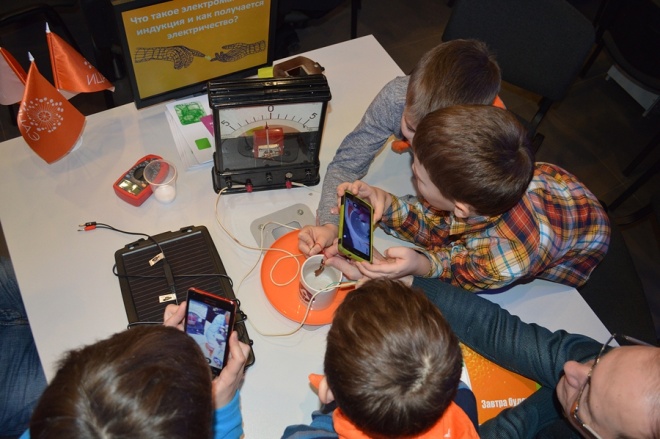 